Le CINOV et l’AITF SECTION AUVERGNE-RHONE-ALPESGESTION ET VALORISATION DES DECHETS DE CHANTIER DU BATIMENTJeudi 11 octobre 2018 de 9h00 à 17h009H30 : Ouverture des journées par Mme l’Adjointe au Maire, Nicole GAY chargée de la Préservation et au développement du patrimoine immobilier9h45 : Introduction : L’offre de formation du CNFPT 10H00 – 11H30Obligations du maître d’ouvrage et évolutions de la mission du maître d’oeuvre	Claude LALEUF de l’AITF – Chargé de mission à la Ville de Lyon :Le point crucial : l’identification des matériaux ; l’exemple du diagnostic réglementaire	M. Laurent MONNIER de GINGER DELEOIntégrer la valorisation des matériaux dans la conception du projet	M. Pierre GOEMANS de G-ENVIRONNEMENT11H30 : Questions-réponses :12H00 – 14H00 : Pause méridienne :14H00 – 16H00 :Le point de vue des entreprises : contraintes pratiques du chantier	M. Frédéric WOLF de la FFBL’accueil des déchets par les centres de valorisation	Laure CHALIEZ attachée commerciale du groupe SERFIM RECYCLAGE L’utilisation des recyclats : exemple de la nouvelle filière du béton	Nicolas BRAZIER (sous réserve) des ciments VICAT16H00 : Questions-réponses16h30 : Conclusion de la journée par Monsieur Patrick Miche Président Régional de l’AITFLe CINOV et l’AITF SECTION AUVERGNE-RHONE-ALPESLA QUALITE DE L’AIR INTERIEUR DANS LE BATIMENT.Vendredi 12 octobre 2018 de 9H00 à 16H009H15 : Ouverture de la journée par le Docteur Sophie PAMIES, Directrice de l’Ecologie Urbaine de la Ville de Lyon 9H30 – 11H30Obligations du maître d’ouvrage, particularités propres aux ERP	Corinne MANDIN du CSTB (sous réserve)Le point crucial : les risques sur la santé d’une mauvaise aération	Corinne MANDIN du CSTBLes risques pathologiques pour le bâtiment dus à une mauvaise aération	Mariangel SANCHEZ de l’AQCLa QAI dans les locaux recevant un public sensible : organisation et valeurs de gestion	Florence PRADIER responsable du service santé environnement à la DEU de la Ville de LyonLe rôle de la ventilation et limites vis-à-vis de l’efficacité énergétique	Anne Marie BERNARD de ALLIE AIR11 H 30 : Questions-réponses :12H00 – 14H00 : Pause méridienne :14H00 – 16H00 Compétences des maîtres d’œuvre qualifiés RGE	Dominique ALLEHAUX de l’OPQIBI	Présentation de l’Agence Qualité Construction (AQC) et points de vigilance sur la méconnaissance des matériaux biosourcés	Sylvain MANGILI de l’AQC 15H00 : Questions-réponses ; conclusion de la journée		MODALITES D’INSCRIPTIONBULLETIN D’INSCRIPTION AUX REPASA retourner avant le vendredi 21 septembre 2018Nom et Prénom : ….............................................................................Collectivité ou entreprise : ..................................................................Adresse personnelle : .........................................................................Portable : …………………………. Mail : ……………………………………………………Participation aux repas : 25€ par repas. Joindre un chèque de .. € à l’ordre de AITF Auvergne Rhône-AlpesJeudi 11 octobre 2018 : GESTION ET VALORISATION DES DECHETS DE CHANTIER DU BATIMENTJe me suis inscrit :  sur le site du CNFPT (fonctionnaires territoriaux uniquement)  à titre personnel	 au titre de ma société  je souhaite obtenir une factureVendredi 12 octobre 2018 : LA QUALITE DE L’AIR INTERIEUR DANS LE BATIMENTJe me suis inscrit : 1 sur le site du CNFPT (fonctionnaires territoriaux uniquement)  à titre personnel	 au titre de ma société  je souhaite obtenir une factureCe bulletin accompagné du règlement des repas, est à adresser exclusivement à : M. Claude LALEUF, Mission Développement Durable, Secrétariat Général, Hôtel de ville de Lyon1 place de la Comédie, 69205 LYON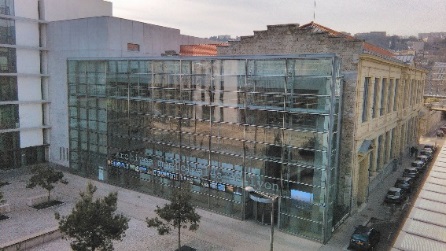 9H00 : Accueil café des participants auxArchives municipales de Lyon1 Place des Archives69002 LYON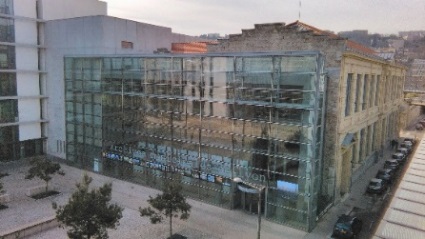 9H00 : Accueil café des participants auxArchives municipales de Lyon1 Place des Archives69002 LYONVous êtes agent territorialVous n’êtes pas agent territorialInscription sur la plateforme d’inscription en ligne du CNFPT avant le 21 septembre 2018Cliquez ici Prendre contact avec votre service formationJeudi 11 octobre 2018 : GESTION ET VALORISATION DES DECHETS DE CHANTIER DU BATIMENTCode stage : 22 DECCH 006 Vendredi 12 octobre 2018 : LA QUALITE DE L’AIR INTERIEUR DANS LE BATIMENTCode stage : 22 AIRBT 004Les frais de transport, d’hébergement et de restauration  ne sont pas pris en charge par le Cnfpt. Pour les repas de midi des 11 et 12 octobre, possibilité de prendre le repas en commun organisé par l’AITF : dans ce cas, veuillez renseigner le bulletin ci-joint relatif à l’organisation des repas.Les participants seront acceptés dans la limite des places disponibles. Une convocation sera adressée 8 jours avant la (les) journée(s).Vos contacts au CNFPT : Danièle Vulliet, conseillère formation  - courriel : daniele.vulliet@cnfpt.frSylvie Cauleur, assistante formation - courriel : sylvie.cauleur@cnfpt.fr  04 72 32 43 68Bulletin d’inscription à retourner avant le 21 septembre 2018à Claude LALEUF, Mission Développement Durable, Secrétariat Général, Hôtel de ville de Lyon1 place de la Comédie, 69205 LYON Courriel : claude.laleuf@mairie-lyon.fr  04 72 10 35 54 Nom et Prénom : .......................................................................................Employeur : ......................................................................................Adresse personnelle : ......................................................................................Portable : ……………………………………………………………………. Courriel  : ..…………………………………………………………………..Participera : Jeudi 11 octobre 2018 : GESTION ET VALORISATION DES DECHETS DE CHANTIER DU BATIMENT Vendredi 12 octobre 2018 : LA QUALITE DE L’AIR INTERIEUR DANS LE BATIMENT